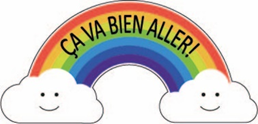 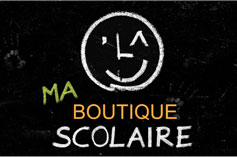 Rentrée scolaire 2020-2021Chers parents d’élèves,C’est avec plaisir que nous vous invitons à naviguer sur notre site internet scolaire pour l’achat en ligne* de vos cahiers, manuels et fournitures scolaires.  Rapide. Simple. Efficace.Aller au : www.maboutiquescolaire.ca  et cliquer sur l’onglet en haut à gauche [Votre liste scolaire]! Par la suite,Créer votre propre compte [code d’accès usager et mot de passe]Cliquer sur le niveau scolaire [préscolaire / primaire] Appuyer sur le logo de votre école [logo]Ensuite, suivre les instructions.Effectuer un paiement avec votre carte de crédit (Visa ou Master Card) en choisissant l’une des 2  options suivantes :Livraison au bureau, à domicile, au chalet ou à l’adresse de votre choix moyennant des frais de port et de manutention.  Venir chercher à notre boutique de Québec, dans le courant de l’été, votre commande internet lorsque nous vous aurons préalablement avisé par courriel que celle-ci est prête. Vous aurez également la possibilité de commander en ligne ou en boutique, vos propres étiquettes d’identification personnalisées autocollantes, à coudre ou à repasser (pour crayons, cahiers et vêtements)! Également, plusieurs modèles de protège-cahiers et couvre-livres seront disponibles pour des grandeurs standards de manuels scolaires!RAPPEL : Afin d’éviter la cohue des débuts d’année scolaire et la possibilité que les cahiers et manuels soient en rupture de stock ou en réimpression chez les maisons d’édition, nous vous recommandons de transmettre votre commande internet le plus tôt possible!  Prendre note que la carte VISA-DÉBIT n’est pas acceptée sur notre site Internet.*Des mesures supplémentaires d’hygiène et de distanciation sociale sont appliquées afin de protéger notre clientèle et nos employés en lien avec la COVID-19.Merci et au plaisir de vous servir prochainement!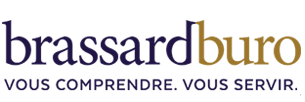 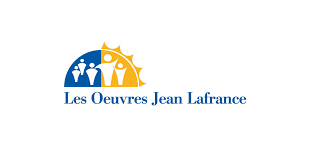 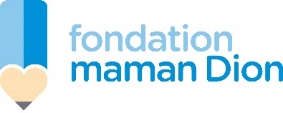 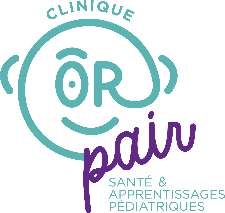 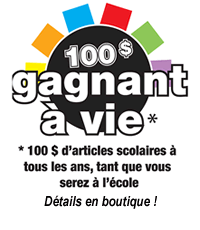 2747, av. Watt (Parc Colbert), Québec (Qc) G1P 3X3, Tél. : 418-657-5500, info@maboutiquescolaire.ca(Ligne directe, période du 15 mai au 31 août 2020: Tél. : 418-657-5299)